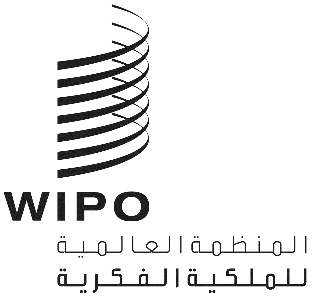 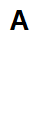 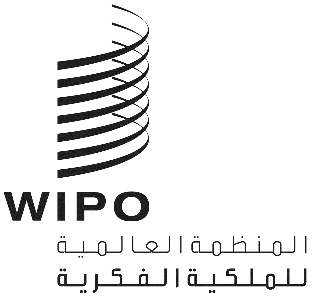 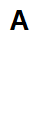 A/64/10الأصل: بالإنكليزيةالتاريخ: 21 يونيو 2023جمعيات الدول الأعضاء في الويبوسلسلة الاجتماعات الرابعة والستونجنيف، من 6 إلى 14 يوليو 2023مقترح من مجموعة بلدان أوروبا الوسطى ودول البلطيق بشأن تكوين لجنة الويبو للتنسيقمقدَّم من مجموعة بلدان أوروبا الوسطى ودول البلطيقفي تبليغ ورد إلى الأمانة بتاريخ 20 يونيو 2023، قدمت مجموعة بلدان أوروبا الوسطى ودول البلطيق (المجموعة)، المقترح الوارد في المرفق طيّه في إطار البند 7 من جدول الأعمال، "تكوين لجنة الويبو للتنسيق واللجنتين التنفيذيتين لاتحادي باريس وبرن".[يلي ذلك المرفق]مقترح مجموعة بلدان أوروبا الوسطى ودول البلطيق بشأن تخصيص المقاعد الشاغرة لأغراض انتخاب الأعضاء المكونة للجنة الويبو للتنسيقخلال جمعيات الويبو لعام 2019، قرّرت الدول الأعضاء "أن يُجري رئيس الجمعية العامة للويبو مشاورات مع الدول الأعضاء بشأن تخصيص المقاعد الشاغرة أثناء جمعيات الويبو في عام 2021، لأغراض انتخاب الأعضاء المكونة للجنة الويبو للتنسيق، واللجنتين التنفيذيتين لاتحاد باريس واتحاد برن، أثناء جمعيات الويبو نفسها". وبناءً على حالات الانضمام الأخيرة، ينبغي أن تتكون لجنة التنسيق من 90 عضوًا الآن. ولذلك، هناك 7 مقاعد شاغرة إضافية ينبغي تخصيصها مقارنة بما عدده 83 مقعدًا تم شغلها خلال جمعيات الويبو في عام 2021.وتشير المجموعة أيضا إلى أن المادة 14(4) من اتفاقية باريس والمادة 23(4) من اتفاقية برن تنصّان على ما يلي: "تراعي الجمعية عند انتخاب أعضاء اللجنة التنفيذية توزيعا جغرافيا عادلا وضرورة أن تكون الدول الأطراف في الاتفاقات الخاصة المعقودة في إطار الاتحاد ضمن الدول التي تتكون منها اللجنة التنفيذية".وإلى الآن لم يحصل اتفاق بشأن تكوين لجنة الويبو للتنسيق. ومع وجود 83 مقعدًا ذات توزيع غير متكافئ عبر المجموعات الإقليمية وبغرض استئناف المشاورات بهدف مراعاة التطورات والتغييرات التي أجريت على تكوين المجموعات الإقليمية، فإن المناقشات بشأن تكوين لجنة التنسيق على أساس التوزيع الجغرافي العادل أصبحت ضرورية في ضوء المادة 14(4) من اتفاقية باريس والمادة 23(4) من اتفاقية برن.وتلاحظ المجموعة أنه وفقا للمادتين 8(1)(أ) و11(9)(أ) من اتفاقية الويبو، تتكون لجنة الويبو للتنسيق من الفئات التالية:الأعضاء العادية المنتخبة في اللجنة التنفيذية لاتحاد باريس واللجنة التنفيذية لاتحاد برن؛وسويسرا، باعتبارها الدولة التي يقع مقر المنظمة في أراضيها، كعضو بحكم وضعها؛وربع عدد الدول الأطراف في اتفاقية الويبو غير الأعضاء في أي من الاتحادات التي تديرها الويبو، التي يختارها مؤتمر الويبو والتي تشارك كأعضاء مؤقتة في لجنة الويبو للتنسيق.وتود المجموعة أن تشير إلى:أن جميع الأعضاء الحاليين للمجموعة هم منذ فترة طويلة أطراف في كل من اتفاقيتي باريس وبرن؛وأن المجموعة – وحتى مع تخصيص 6 مقاعد ستظل من بين المجموعات الإقليمية الأقل تمثيلاً في لجنة التنسيق؛وأن التمثيل الناقص للمجموعة أصبح أكثر وضوحاً، مع الأخذ في الاعتبار انضمام دولتين (جورجيا وأوكرانيا) إلى المجموعة منذ عام 2011؛ ومع ذلك، وبسبب هذه التغييرات، لم تذكر لا زيادة تخصيص المقاعد للمجموعة ولا خفض تخصيص المقاعد للمجموعة، والتي جرى تخفيضها من حيث عدد البلدان؛وتحتل المجموعة المرتبة الثانية في إجمالي عدد التصديقات على معاهدات الويبو. وفي ذات الوقت، تستأثر الدول الأعضاء في المجموعة بأكبر عدد من التصديقات لكل بلد وسطياً؛وقد أبلغ عن نمو مستمر في عدد التسجيلات من بلدان المجموعة عبر أنظمة الملكية الفكرية المختلفة في العقدين الماضيين.وتؤكّد المجموعة مجددا على أن التخصيص الحالي في لجنة التنسيق ليس متناسبا إلى حد ما ولا يضمن التمثيل المناسب لحجم المجموعات الإقليمية في الويبو (كما هو مبيّن في المرفق ألف والمرفق باء للوثيقة A/64/9 المرفقة بهذه الوثيقة). وتعدّ المجموعة واحدة من أكثر المجموعات الإقليمية الممثلة تمثيلا ناقصاً في التكوين الحالي للجنة التنسيق. وبناءً على المعلومات المذكورة أعلاه، ينبغي النظر في زيادة تمثيل المجموعة كخطوة ضرورية لضمان التمثيل المتوازن لجميع المجموعات الإقليمية، بحسب المعايير الحالية.وعلاوة على ذلك، ترى المجموعة أنه لا ينبغي، عند اتخاذ قرار بشأن التكوين الإقليمي للجنة التنسيق، أن تراعى فقط عضوية اتفاقيتي باريس وبرن، التي تحدد العدد الإجمالي للمقاعد في لجنة التنسيق. إذ يبدو أن هذه المعايير لم تعد ذات صلة، مع الأخذ في الاعتبار أن جميع أعضاء المجموعة انضموا إلى كلتا الاتفاقيتين، كما هي حال المجموعة باء أو مجموعة بلدان آسيا الوسطى والقوقاز وأوروبا الشرقية أو مجموعة بلدان أمريكا اللاتينية والكاريبي. ورغم أن هذه المعايير كانت لفترة طويلة عاملاً محفزًا لتشجيع الدول الأعضاء في الويبو على الانضمام إلى صكوك الويبو، غير أنه لم يعد بالإمكان استخدامها كمعيار يحدد تكوين لجنة التنسيق.وبالنظر إلى ما سبق، ينبغي أن تخصَّص المقاعد السبعة الشاغرة في لجنة التنسيق بما يعكس عضوية الويبو ويتناسب مع حجم المجموعات الإقليمية في الويبو على نحو أفضل، مع التأكيد من جديد على أن كل مجموعة إقليمية ينبغي أن تكون ممثَّلة في لجنة التنسيق. ولذلك ترى مجموعة بلدان أوروبا الوسطى ودول البلطيق أنها ممثلة تمثيلا ناقصا في لجنة التنسيق وتستحق مقاعد إضافية.المرفق ألفتخصيص المقاعد في لجنة الويبو للتنسيق فيما بين المجموعات الإقليمية للثنائيةالمرفق باءزيادة عدد الأعضاء في اتحادي باريس وبرن منذ عام 2011[نهاية المرفق والوثيقة]الرقمالبندالمجموعة باءالمجموعة الأفريقيةمجموعة بلدان آسيا الوسطى والقوقاز وأوروبا الشرقيةمجموعة بلدان أوروبا الوسطى والبلطيقمجموعة بلدان أمريكا اللاتينية والكاريبيمجموعة بلدان آسيا والمحيط الهادئالصينالمجموعمجموع الأعضاء في المجموعة325391933461193المقاعد المخصّصة حاليا في لجنة التنسيق2319461515183النسبة المئوية لأعضاء المجموعة الممثلة في لجنة التنسيق71.88%35.85%44.44%31.58%45.45%32.61%لا ينطبق-نسبة المجموعة من أعضاء الويبو16.58%27.46%4.66%9.84%17.10%23.83%لا ينطبق100%نسبة المجموعة من أعضاء لجنة التنسيق27.71%22.89%4.82%7.23%18.07%18.07%لا ينطبق100%عدد المقاعد في لجنة التنسيق إذا حُدّد حسب النسبة من أعضاء الويبو على أساس 83 مقعداً في لجنة التنسيق13.7622.793.878.114.1919.78لا ينطبق83الفارق (بين السطر 6 والسطر 2)-9.243.79-0.132.17-0.814.78لا ينطبق-الرقمالبندالمجموعة باء المجموعة الأفريقيةمجموعة بلدان آسيا الوسطى والقوقاز وأوروبا الشرقيةمجموعة بلدان أوروبا الوسطى والبلطيقمجموعة بلدان أمريكا اللاتينية والكاريبيمجموعة بلدان آسيا والمحيط الهادئالصينالمجموع1عدد الأعضاء في اتحاد باريس3250919333511792حالات الانضمام إلى اتفاقية باريس منذ يناير 201101** كابو فيردي0005** أفغانستان وبروني وكيريباس والكويت وساموا063عدد الأعضاء في اتحاد برن3247919333911814حالات الانضمام إلى اتفاقية برن منذ يناير 20112** نيوزيلندا (الانضمام إلى وثيقة باريس)، سان مارينو4** بوروندي وموزامبيق وسان تومي وبرينسيبي وأوغندا1** تركمانستان0011** أفغانستان وكمبوديا وجزر كوك وكيريباس والكويت وجمهورية لاو الديمقراطية الشعبية ناورو ونيوي وجزر سليمان وتوفالو وفانواتو0185مجموع حالات الانضمام الجديدة إلى اتحادي باريس وبرن منذ عام 2011(السطر 2+ السطر 4)2510016024